表格1.5施工安全承诺书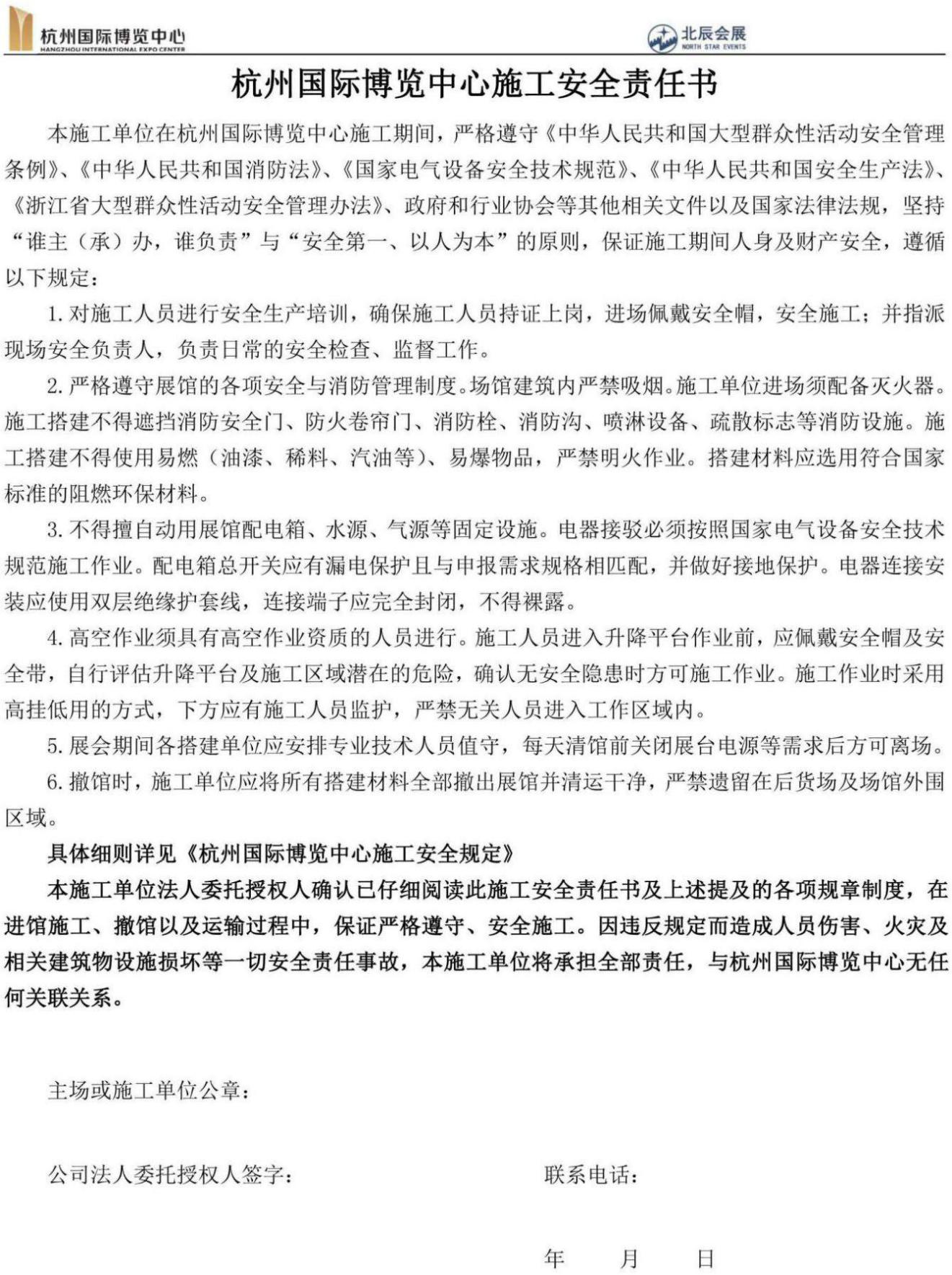 